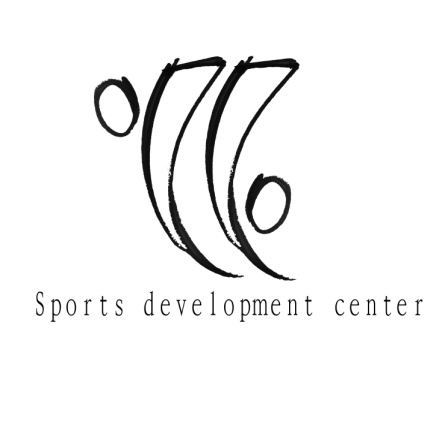 «УТВЕРЖДАЮ»Директор АНО ДО «ЦСР им. олимпийских чемпионок Елены  Шаламовой и Марии Нетёсовой»__________________ Е.В. ШаламоваП О Л О Ж Е Н И Ео проведении открытого турнира по художественной гимнастикена призы Олимпийской чемпионки Марии Нетесовой.                                                     Цели и задачи.Турнир посвящен светлому празднику -  74 годовщине Победы нашего народа в Великой Отечественной войне.Турнир проводится с целью:Воспитания у подрастающего поколения чувства глубокого уважения и благодарности к ратному подвигу участников Великой Отечественной войны 1941-1945гг.;- развития патриотических чувств у детей;- пропаганды художественной гимнастики в детско-юношеских физкультурно-спортивных клубах, центрах и объединениях по месту жительства, общеобразовательных школах, учебных заведениях;- укрепления здоровья детей и подростков, вовлечения их в регулярные занятия физической культурой и спортом;- укрепления спортивных связей со специализированными центрами художественной гимнастики Российской Федерации;- выявления талантливых, перспективных гимнасток.                                            Руководство проведения соревнований.Общее руководство по организации и проведению турнира осуществляет АНО ДО «ЦСР им. олимпийских чемпионок Елены  Шаламовой и Марии Нетёсовой» при поддержке Центра физической культуры и спорта СЗАО города Москвы.  Непосредственное проведение соревнований возлагается на главную судейскую коллегию.    Главный секретарь соревнований: ССВК Яковлева Мария Александровна      Главный судья соревнований:  ССВК  Шаламова Елена Владимировна – Заслуженный мастер спорта Российской Федерации, Олимпийская чемпионка по художественной гимнастике, неоднократная чемпионка мира и Европы.    Директор турнира: Зиновьева Мария Вячеславовна - Заслуженный мастер спорта Российской Федерации, Олимпийская чемпионка по художественной гимнастике, неоднократная чемпионка мира и Европы.                          Время, место и сроки проведения соревнований.        Соревнования проводятся 11 мая 2019 года в ФОК «Динамика» по адресу: 1-ый Пехотный переулок д.8, отвечающем требованиям обеспечения общественного порядка и безопасности участников и зрителей.              С целью сохранения целостности напольного покрытия участники соревнований, их тренеры, судьи и приглашенные лица должны находиться в зале в обуви с плоской мягкой подошвой.    Совещание судей состоится 11 мая 2019 года в ФОК «Динамика» за час до начала соревнований.                                            Участницы турнира.        К соревнованиям допускаются спортсменки СДЮСШОР, ДЮСШ, спортивных клубов, ФСО города Москвы, Московской области, иных регионов РФ, имеющих допуск врача, по возрастным категориям:   Группа А (индивидуальная программа):2013г.р.- упражнение б/п;2012г.р.- упражнение б/п;2011г.р.- упражнение б/п+ упражнение с предметом (на выбор);2010г.р. - упражнение б/п+ упражнение с предметом (на выбор);2009г.р. - два упражнение с предметом (на выбор);2008г.р. - два упражнение с предметом (на выбор);2007г.р. – два упражнения с предметом (на выбор);Группа Б (индивидуальная программа):2011г.р.- упражнение б/п;2010г.р. - упражнение б/п;2009г.р. - упражнение б/п+ упражнение с предметом (на выбор);2008г.р. - упражнение б/п+ упражнение с предметом (на выбор);2007г.р. – упражнение б/п+ упражнение с предметом (на выбор);Групповые упражнения:2010-2011 г.р. -  упражнение б/п;2009-2010 г.р. -  упражнение б/п+ упражнение с предметом (на выбор);2008-2009 г.р. -  упражнение б/п+ упражнение с предметом (на выбор);2007-2008 г.р. – 2 упражнения (программа I спортивного разряда);Состав команды: 7 спортсменок в индивидуальной программе и 2 команды в групповых упражнениях (спортсмены свыше положения допускаются на дополнительных условиях), тренер, судья (обязательно). Команда без судьи к соревнованиям не допускается!!!Приветствуется участие спортсменок и их тренеров в показательных выступлениях с патриотической тематикой.      Предварительные заявки на участие в соревнованиях принимаются до 5 мая 2019 года включительно в электронном виде по адресу:  natalya.shalamova@bk.ru     Спортсменки на соревнованиях обязаны иметь при себе оригинал свидетельства о рождении, страховой полис. Заявка должна иметь визу врача на каждого участника о допуске к соревнованиям.                                                                Награждение.Победительницы и призёры соревнований в индивидуальной программе, в каждой возрастной категории награждаются с 1 по 3 место медалями, дипломами и ценными призам. С 4 по 6 место награждаются дипломами и ценными призами, в групповых упражнениях с 1 по 3 место награждаются дипломами, медалями и ценными призами, все участницы соревнований награждаются памятными подарками от организаторов соревнований.           Тренеры победительниц соревнований награждаются дипломами и ценными призами.Финансирование. Расходы, связанные с командированием участников, судей, представителей несут командирующие организации. Расходы, связанные с организацией, проведением соревнований и награждением победителей, осуществляет АНО ДО «ЦСР им олимпийских чемпионок Елены Шаламовой и Марии Нетесовой.»     Главной судейской коллегии предоставлено право внесения изменений в программу соревнований в зависимости от количества команд-участников соревнований.	Данное положение является официальным приглашением на турнир.	Тел. для связи:9 988 592 86 40 — Наталья Шаламова.           e-mail : natalya.shalamova@bk.ru